EGOERAPROPOSAMENA453zapalgailu bibratzaile (4)Sin. trinkogailu bibratzaile (4)	Lurzoruak eta materialak pisuaren eta dardararen bidez zapaltzeko bereziki diseinatutako ibilgailua.es	compactador vibratoriofr	compacteur vibranten	vibrating compactor; vibrating roller454zapalgailu estatiko (4)Sin. trinkogailu estatiko (4)	Lurzoruak eta materialak pisuaren bidez zapaltzeko bereziki diseinatutako ibilgailua.es	compactador estáticofr	compacteur statiqueen	static compactor; static rollerAZTERKETAREGLAMENTO GENERAL DE VEHÍCULOSReal Decreto 2822/1998, de 23 de diciembre, por el que se aprueba el Reglamento General de Vehículos74 Compactador vibratorioVehículo especialmente diseñado para la compactación de suelos y materiales mediante su peso y vibración.75 Compactador estáticoVehículo especialmente diseñado para la compactación de suelos y materiales exclusivamente mediante su peso.ISO 6165:2012(en) Earth-moving machinery — Basic types — Identification and terms and definitionsISO 6165:2012(fr) Engins de terrassement — Principaux types — Identification et termes et définitions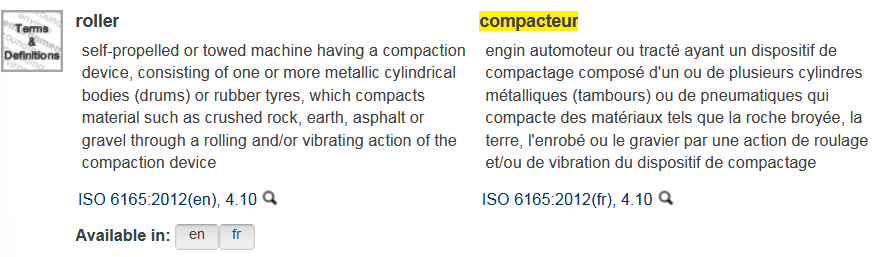 DICCIONARIO DE LA CONSTRUCCIÓNCOMPACTADORVehículo diseñado para obtener una densidad elevada en la capa de tierra, grava, zahorra, pavimento de hormigón o asfáltico. Puede ser automotriz, remolcado o empujado, y utiliza: - Rodillos: con uno o más cilindros metálicos (rodillos), generalmente lisos, compactan debido al peso de los mismos y, opcionalmente, a la vibración de estos. - Neumáticos: con varios neumáticos de caucho lisos, compacta combinando la presión vertical con un ligero amasado que facilita el encaje de los granos del pavimento en los huecos. - Planchas y apisonadoras vibratorias: eléctricas o de explosión, con planchas planas que vibran y compactan en dirección vertical.COMPACTEURVéhicule conçu pour obtenir une densité élevée de la couche de terre, grave, gravier sableux, pavement en béton ou en asphalte. Il peut être automoteur, remorqué ou poussé, et il utilise : - Des rouleaux : avec un ou plusieurs cylindriques métalliques (COMPACTORA vehicle designed to produce high density in surfaces of earth, gravel, graded aggregate, concrete and asphalt. It can be self-propelled, towed or pushed, and uses: - Rollers: with one or more metal cylinders (rollers), generally smooth, which compact due to their weight, and may also feature a vibrating function. - Tyres: with several smooth rubber tyres. It compacts by combining vertical pressure with light pugging, ensuring that the surface particles fit into the gaps. - Vibrating rollers and flatteners: electric or explosion, with flat rammers that vibrate and compress vertically.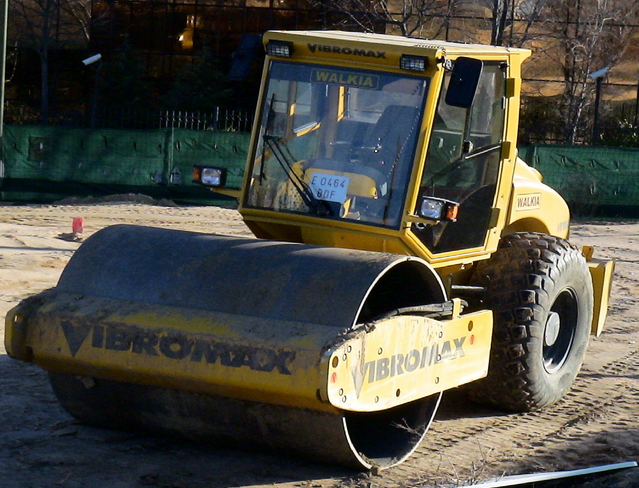 TIPOS DE COMPACTADORES ADECUADOS EN LAS OBRAShttps://ingenieriareal.com/tipo-compactadores-adecuados-obras/#Compactadores_estaticos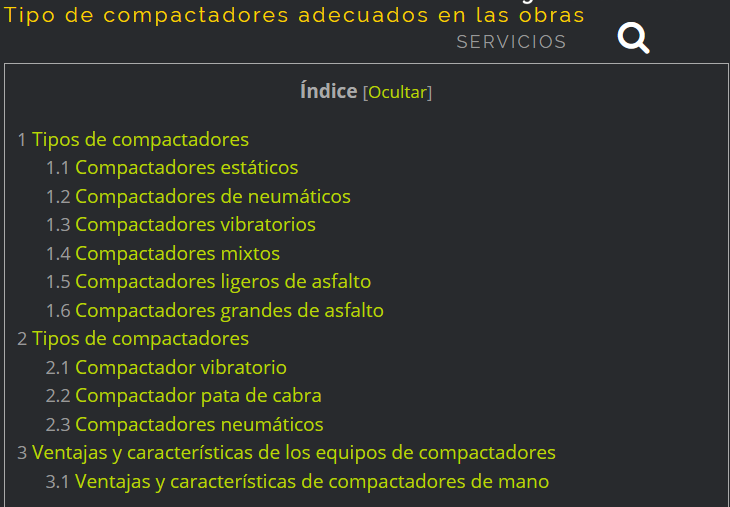 Compactadores estáticosEstas compactadoras de tierra se utilizaron bastante durante muchos años, pero hoy en día solamente se usan para acabar las capas de rodadura asfáltica después de conseguir la densidad adecuada con los vibratorios.El efecto de planchado, alisa y elimina las marcas dejadas por los otros compactadores. Se suelen usar para este trabajo los mismos compactadores vibratorios, pero dando las últimas pasadas con la vibración desconectada.Compactadores vibratorios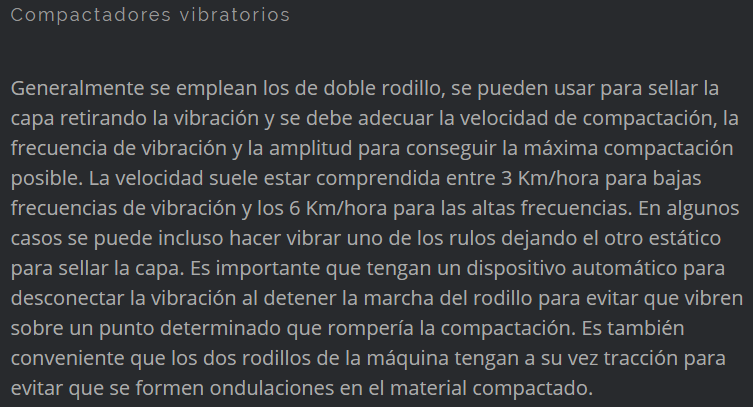 COMPACTEURS AUTOMOTEURSpublié le 5 octobre 2007 (modifié le 15 mars 2008) http://www.planete-tp.com/compacteurs-automoteurs-a275.htmlDéfinition : Les compacteurs sont destinés à augmenter la densité en place des sols pour réduire la perméabilité des sols, améliorer la stabilité des sols en remblais, éviter une trop grande déformation des sols et assurer une meilleure longévité des surfaces de roulement.Principales caractéristiques :puissance
poids
largeur du cylindre
largeur de compactage
charge statique linéaire
force centrifuge
fréquence
amplitude.Types de compacteurs et applications :Compacteur statique :rouleaux monocylindre et tandemcouches minces et finitions rouleaux sur pneumatiquescompactage des enduits de surface, couches minces granuleuses, enduits, finition de mélanges bitumineux.:rouleaux tandem vibrantscompactage de surface des couches granuleusescompactage de base des couches bitumineuses rouleaux vibrants monocylindrecompactage de couches granuleuses épaissescompactage de matériaux cohérentscompactage des remblais compacteurs vibrants à pieds dameurscompactage de remblais de sols cohésifs, graviers et roches.Compacteurs de sol : compacteurs de sol à pieds dameurs
Compactage de remblais sur grands chantiers, sols cohérents.WHAT IS A ROLLER?https://www.allstatestraining.com.au/courses/roller-operationsWHAT IS A ROLLER?A roller is a self propelled or towed machine used for the primary purpose of compacting a variety of types of construction materials. It may be rubber tyred, smooth drum, padded drum or grid/open face type. A roller achieves compaction by one or a combination of the following compactive methods:Static weight.Kneading.Vibration.Impact.Rollers come in a variety of styles with the main rollers being -Smooth Drum Rollers - Commonly identified as a basic rollerPad Foot Rollers - Rollers that are used for compaction and pulverising materials. They have a square or rectangular block attached to the drum of the roller in a pattern that enhances the ability of the roller to compact and pulverise the ground.Sheep Foot Rollers - Similar to the pad foot roller, but with the square or tapered blocks being set in a spiral pattern to enhance compaction.Vibrating Rollers - Having a vibrating roller. The drum vibrates at different speeds and frequencies to achieve greater compaction. At a half setting the vibrating s fast and achieves shallow compaction. At full setting the vibration is slower and achieves a much deeper compaction. A vibratory roller has an advantage over static rollers in that it can achieve greater compaction for the same weight machine.Non-Vibrating Rollers - Sometimes called static rollers. Used in a similar way as smooth drum rollers, utilising the weight of the roller to compact materials.Multi-Tyres Rollers - Also known as rubber tyres rollers. A roller type that is used to finish fresh asphalt to produce a trafficked finish, And to bed down the asphalt or sealed surface. Spreads the compaction across the tyres and compacts the surface by pressing down on the surface with the weight of the roller and the rolling of the tyres.Combination Rollers - Rollers that have a combination of roller drums, such as a grid and smooth drum combination. Often used by councils as they are able to multi-task.Pull Behind or Tow Behind Rollers - Are towed behind another item of machinery such as a grader or tractor. Used for multi-tasking and for keeping onsite costs down.Grid Rollers - Used for breaking up rocky material while compacting the materials. These rollers are usually towed behind a tractor.STATIC COMPACTOR, VIBRATING COMPACTOR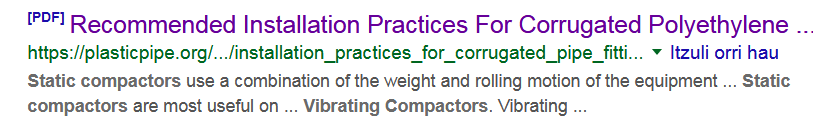 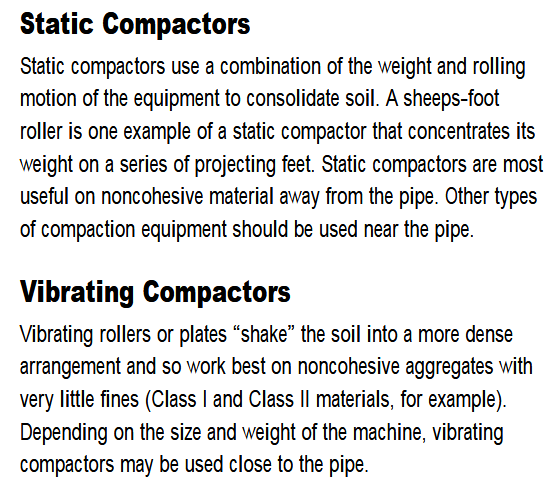 GRAND DICTIONNAIRE TERMINOLOGIQUE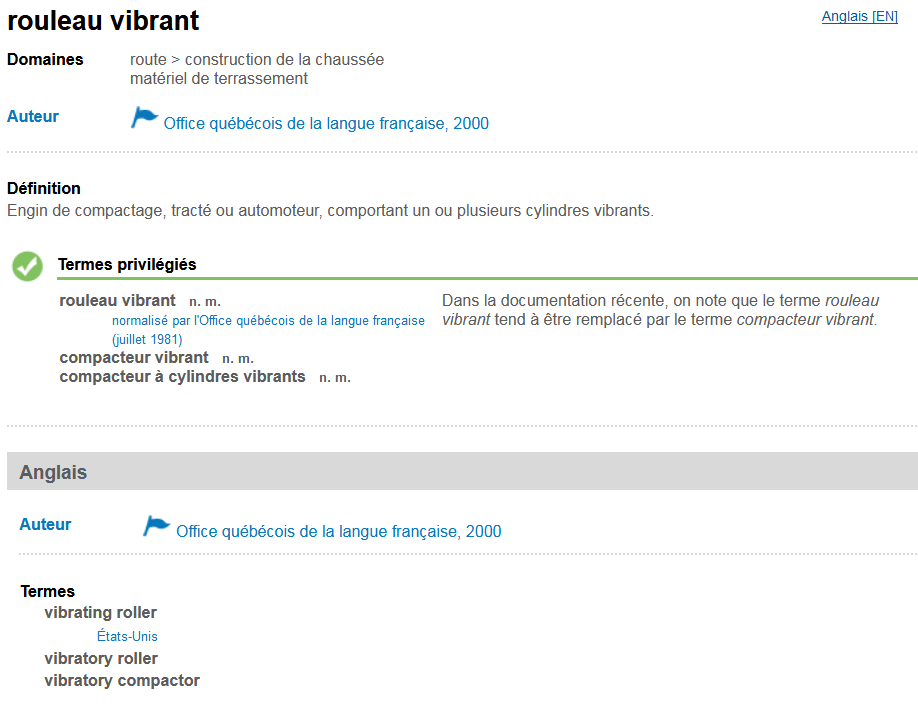 IATE es  WIKIPEDIAUna apisonadora, aplanadora o compactadora es una máquina pesada que consta de un tractor y de un cilindro de gran peso que va delante y funciona a modo de rueda delantera.UsosLas aplanadoras se utilizan en construcción para compactar materiales. Son imprescindibles durante la construcción de carreteras, tanto en la sub-base como en las mezclas asfálticas, siendo utilizadas también para alisar superficies u otro tipo de tareas en obras diversas. Para la compactación de materiales cohesivos tales como arcilla se utilizan apisonadoras con elementos salientes en la superficie del cilindro, siendo usual denominarlas "pata de cabra". CaracterísticasActualmente es normal que la compactación se logre mediante un elemento vibratorio situado dentro del cilindro, incrementando la capacidad de compactar o reduciendo el peso necesario. Esta disposición permite, además, la fabricación de equipos livianos y capaces de operar en áreas reducidas.WIKIPÉDIAUn rouleau compresseur, appelé également compacteur, est un engin de compactage anciennement à traction animale, aujourd'hui motorisé, caractérisé par des roues cylindriques lisses ou à relief dit « pied de mouton », servant à tasser le sol support ou toute autre couche d'une voie carrossable.TypologieCompacteurs à rouleau lisseCompacteur tandemCompacteur mono-billeCompacteur de tranchéePlaque vibrantePilonneuseCompacteurs à pieds de moutonCompacteurs à rouleau à grilleCompacteurs vibrantsCompacteurs à pneumatiquesCompacteurs à pneumatiques lourdsWIKIPEDIARoad rollerA road roller (sometimes called a roller-compactor, or just roller) is a compactor type engineering vehicle used to compact soil, gravel, concrete, or asphalt in the construction of roads and foundations. Similar rollers are used also at landfills or in agriculture. In some parts of the world, road rollers are still known colloquially as steam rollers, regardless of their method of propulsion. This typically only applies to the largest examples (used for road-making). ZIENTZIA ETA TEKNOLOGIAREN HIZTEGIAaplanadora1. Teknol. Mek. Xaflak mekanikoki lautzeko makina. Bata bestetik gero eta gertuago dauden zenbait arrabol-pareren artetik pasarazten da xafla lautzeko. eu lautzeko makina en roller leveller fr planeuse, machine à planer EUSKALTZAINDIAREN HIZTEGIAalper iz. Nekazaritzan, lurra zapaltzeko erabiltzen den tresna, zilindro birakor batek eta zehar-ohol batzuen bidez hari lotzen zaion pertika batek osatua. Ez al dakizu zokor hausteko, alperra dela onena? are2 iz. Nekazarien lanabesa, lau edo bost ohol horzdunez osatua, lurrazaleko edozein lanetarako balio duena. Lurrazala areaz urratu. Area pasatu baino lehenago. Arean ari zelaZIRKULAZIOA HIZTEGIA2016ZIRKULAZIOA HIZTEGIA2018435zapalgailu bibratzaile (4)Sin. trinkogailu bibratzaile (4)	Lurzoruak eta materialak pisuaren eta dardararen bidez zapaltzeko bereziki diseinatutako ibilgailua. es	compactador vibratorio453zapalgailu bibratzaile (4)Sin. trinkogailu bibratzaile (4)	Lurzoruak eta materialak pisuaren eta dardararen bidez zapaltzeko bereziki diseinatutako ibilgailua. es	compactador vibratorio436zapalgailu estatiko (4)Sin. trinkogailu estatiko (4)	Lurzoruak eta materialak pisuaren bidez zapaltzeko bereziki diseinatutako ibilgailua. es	compactador estático454zapalgailu estatiko (4)Sin. trinkogailu estatiko (4)	Lurzoruak eta materialak pisuaren bidez zapaltzeko bereziki diseinatutako ibilgailua.es	compactador estáticoConstrucción y obras públicas [COM] Construcción y obras públicas [COM] Construcción y obras públicas [COM] Construcción y obras públicas [COM] Construcción y obras públicas [COM] Ficha completa Ficha completa EScompactador vibratorio 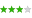 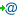 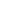 DAvibrationskompressor DERüttelverdichter DESchwingungsverdichter ELδονητής συμπύκνωσης ELδονητικός συμπυκνωτής ENvibrating compactor FRvibrodameuse 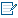 FRcompacteur vibrant ITcostipatore vibrante NLtriller NLtrilverdichter Construcción y obras públicas [COM] Construcción y obras públicas [COM] Construcción y obras públicas [COM] Construcción y obras públicas [COM] Construcción y obras públicas [COM] Ficha completa Ficha completa ESrodillo vibrante 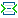 ESrodillo vibratorio EScompactador de rodillo vibratorio DAvibrationstromle DERüttelwalze DEVibrationswalze ELδονητικός κύλινδρος ELδονητικός οδοστρωτήρας ENvibrating roller 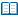 ENvibratory roller FRrouleau vibrant FRrouleau vibreur ITrullo vibrante ITrullo compressore vibrante NLtrilwals PTcilindro vibrador PTcilindro compactador vibrante SVvibrationsvält Área temática   Construcción y obras públicas   Término rodillo vibrante  Fiabilidad 3 (Fiable)  Fte. térm. CSIC(2,3,PH); Diccionario Técnico Vial de la AIPCR, 1991  Contexto los compactadores de vibración pueden ser de placa vibratoria o de rodillo vibratorio  Fte. contexto Fecha 24/09/2003   Término rodillo vibratorio  Fiabilidad 3 (Fiable)  Contexto los compactadores de vibración pueden ser de placa vibratoria o de rodillo vibratorio  Fte. contexto Fecha 24/09/2003   Término compactador de rodillo vibratorio  Fiabilidad 3 (Fiable)  Contexto los compactadores de vibración pueden ser de placa vibratoria o de rodillo vibratorio  Fte. contexto Fecha 24/09/2003   